Arddulliau Mae’r iconau ‘Arddull/Style’ ar y rhuban ‘Cartref/Home’.Mae’r rhan fwyaf o ddogfennau’n cynnwys gwahanol fathau o destun, megis teitlau neu benawdau. Mae llawer o bobl yn defnyddio dulliau fformatio megis ‘Trwm/Bold’ enu ‘Italig/Italics’  i wneud i benawdau edrych yn wahanol i brif gorff y testun. Er bod hyn yn creu dogfen sydd â’i phenawdau wedi eu diffinio’n glir, nid yw’n creu dogfen sydd  â strwythur y bydd Word yn ei adnabod. 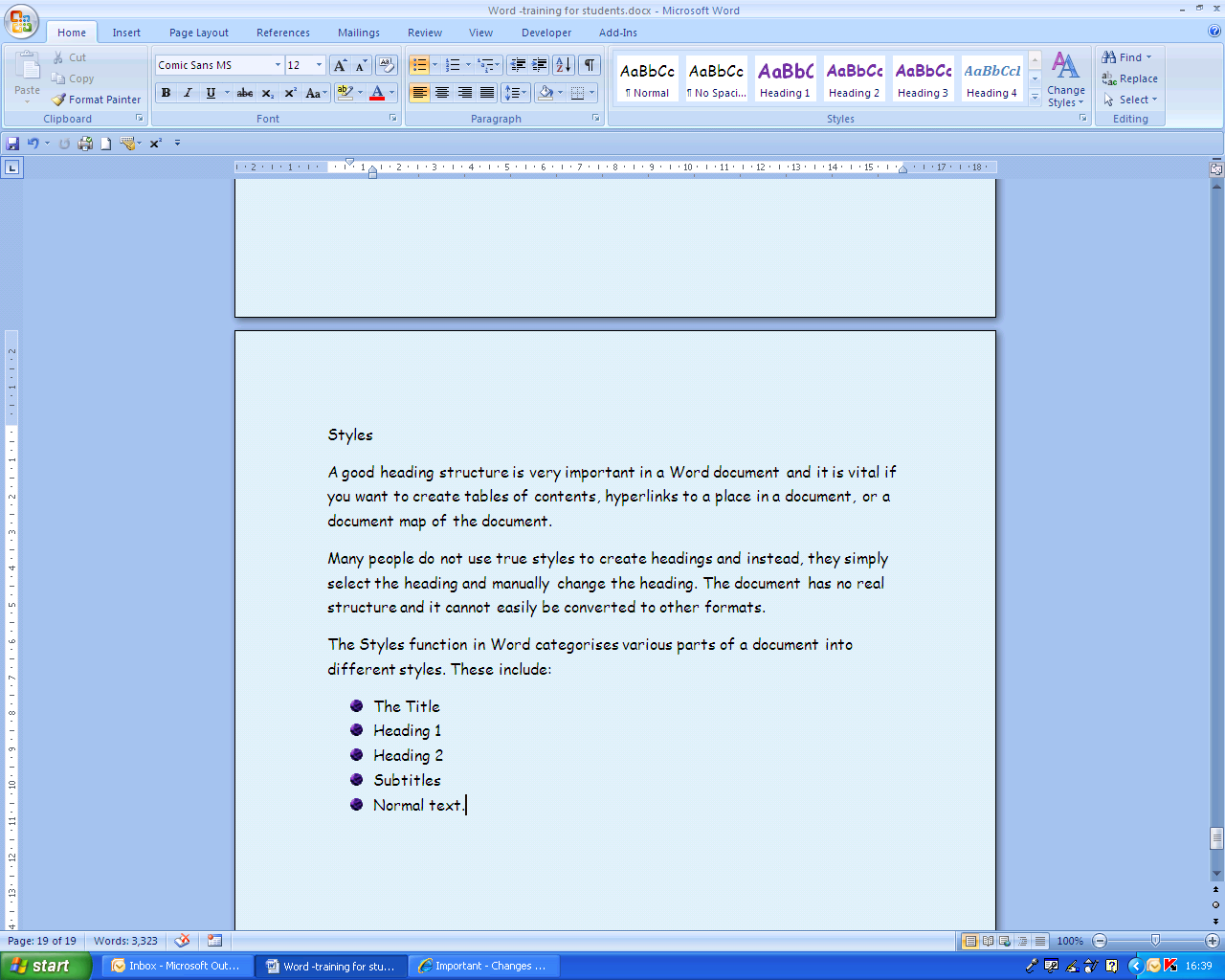 Defnyddir y swyddogaeth ‘Arddulliau/Styles’ i ddiffinio statws gwahanol rannau dogfen. Mae hyn yn creu dogfen strwythuredig sydd â’i phenawdau a’i thestun arferol wedi eu diffinio’n glir. Dyma fanteision dogfen sydd â strwythur clir: Mae’n bosibl creu tablau cynnwys, mapiau dogfennau a hypergysylltiadau o fewn y ddogfen,Gellir trosi’r ddogfen i fformat arall,Gall meddalwedd darllen sgrin ddarllen y ddogfen,  Bydd newidiadau a wneir i arddull pennawd yn cael eu rhoi ar waith ar gyfer pob pennawd o’r fath yn y ddogfen. DS: Wrth greu penawdau yn defnyddio arddulliau, sicrhewch fod hierarchaeth resymegol ar waith yn y penawdau, a bod pennawd 2 yn is-bennawd o bennawd 1. Defnyddio Arddulliau I roi arddull ar waith ar destun, dewiswch y testun ac wedyn cliciwch yr arddull a ddymunwch o’r opsiynau ‘Arddull/Style’. Os nad yw’r math o arddull yn cael ei ddangos yn y brif ffenestr, cliciwch y saeth sy’n pwyntio tuag i lawr i ddangos yr holl fathau o arddulliau.  Newid Fformat Arddull Gall lliw, maint a math ffont i gyd gael eu newid i weddu at chwaeth bersonol.  DS: pan fydd arddull yn cael ei haddasu, bydd y newidiadau’n cael eu rhoi ar waith i bob testun yn y ddogfen sy’n defnyddio’r arddull honno. 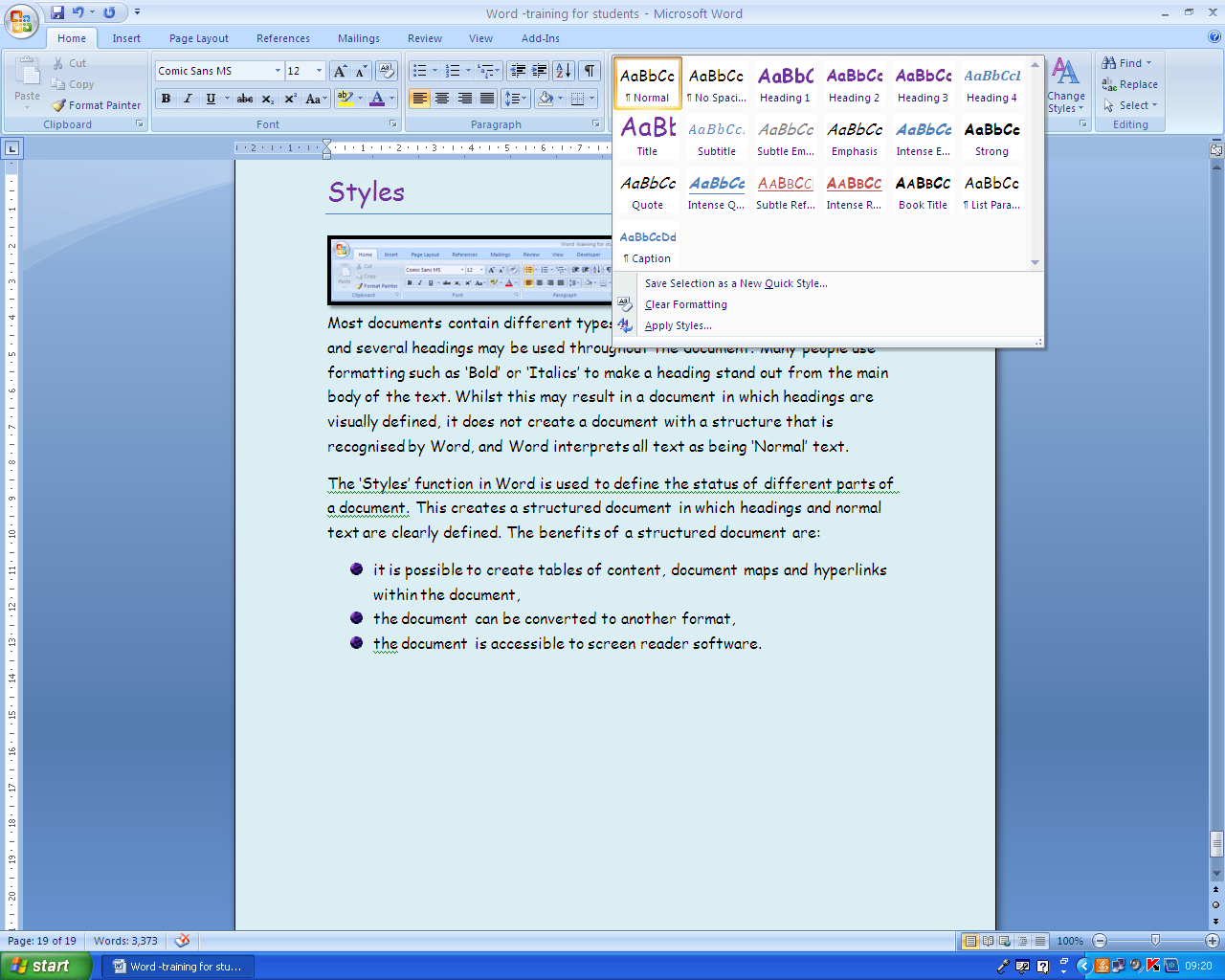 Mae’r iconau ‘Arddull/Style’ yn cael eu dangos ar y rhuban ‘Cartref/Home’. Mae’r arddulliau sy’n cael eu defnyddio amlaf yn cael eu dangos, a gellir gweld arddulliau ychwanegol drwy glicio’r saeth sy’n pwyntio tuag i lawr ar ochr dde’r opsiynau arddull. Pennir ffont, lliw a math pob ffont drwy’r thema sydd ar waith ar gyfer y ddogfen. Y thema ‘Office’ fydd hyn fel arfer oni bai ei bod wedi ei newid. Ystyrir testun yn awtomatig gan Word yn destun ‘Normal’. Wrth deipio testun ‘Normal’, bydd y blwch arddull ‘Normal’ yn adran ‘Arddulliau/Styles’ y rhuban ‘Cartref/Home’ wedi ei uwcholeuo gan flwch melyn. 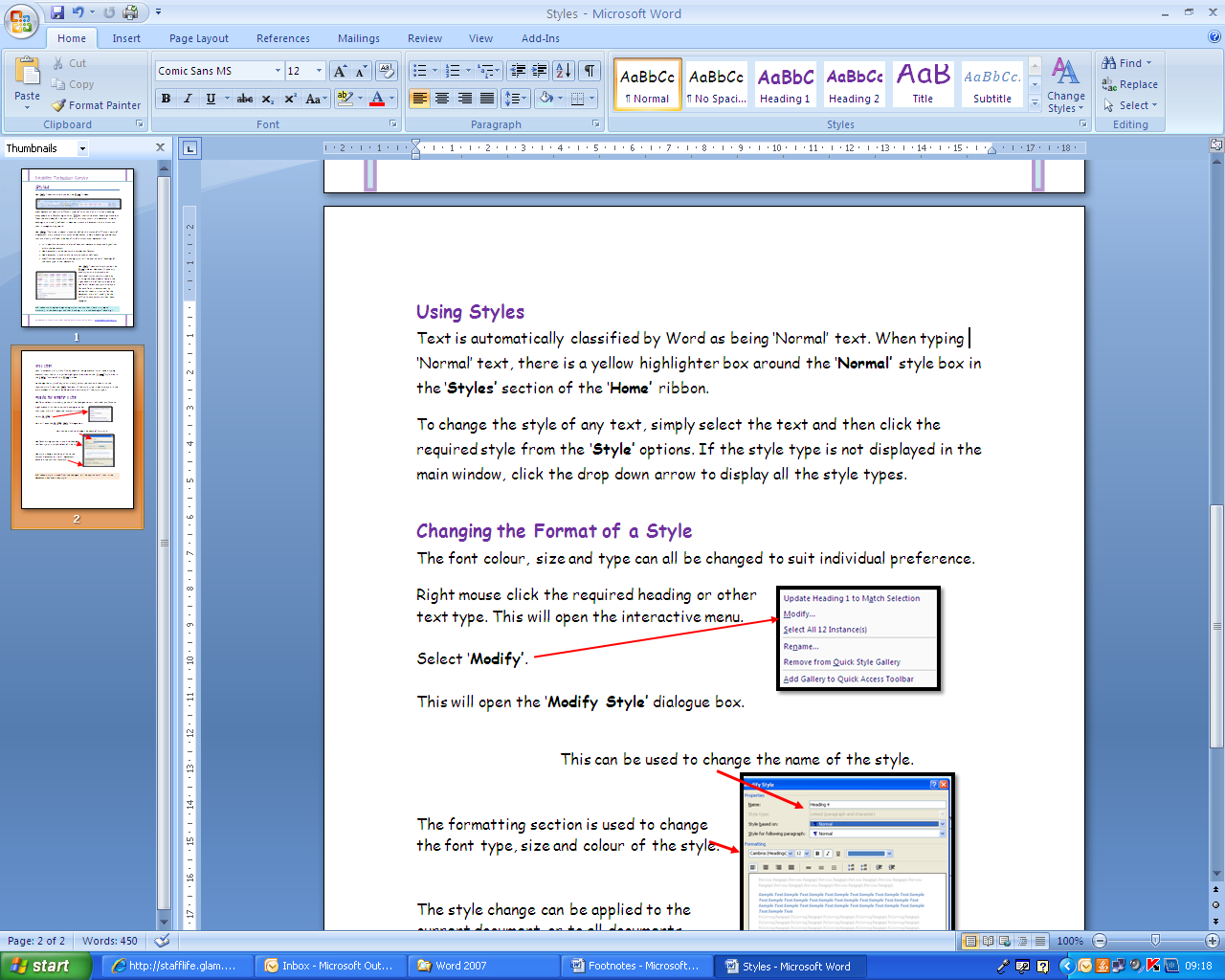 Cliciwch y math o bennawd neu destun a ddymunwch gydag ochr dde’r llygoden. Bydd hyn yn agor y fwydlen cyd-destun.  Dewiswch ‘Addasu/Modify’.Bydd hyn yn agor y blwch dialog ‘Addasu Arddull/Modify Style’.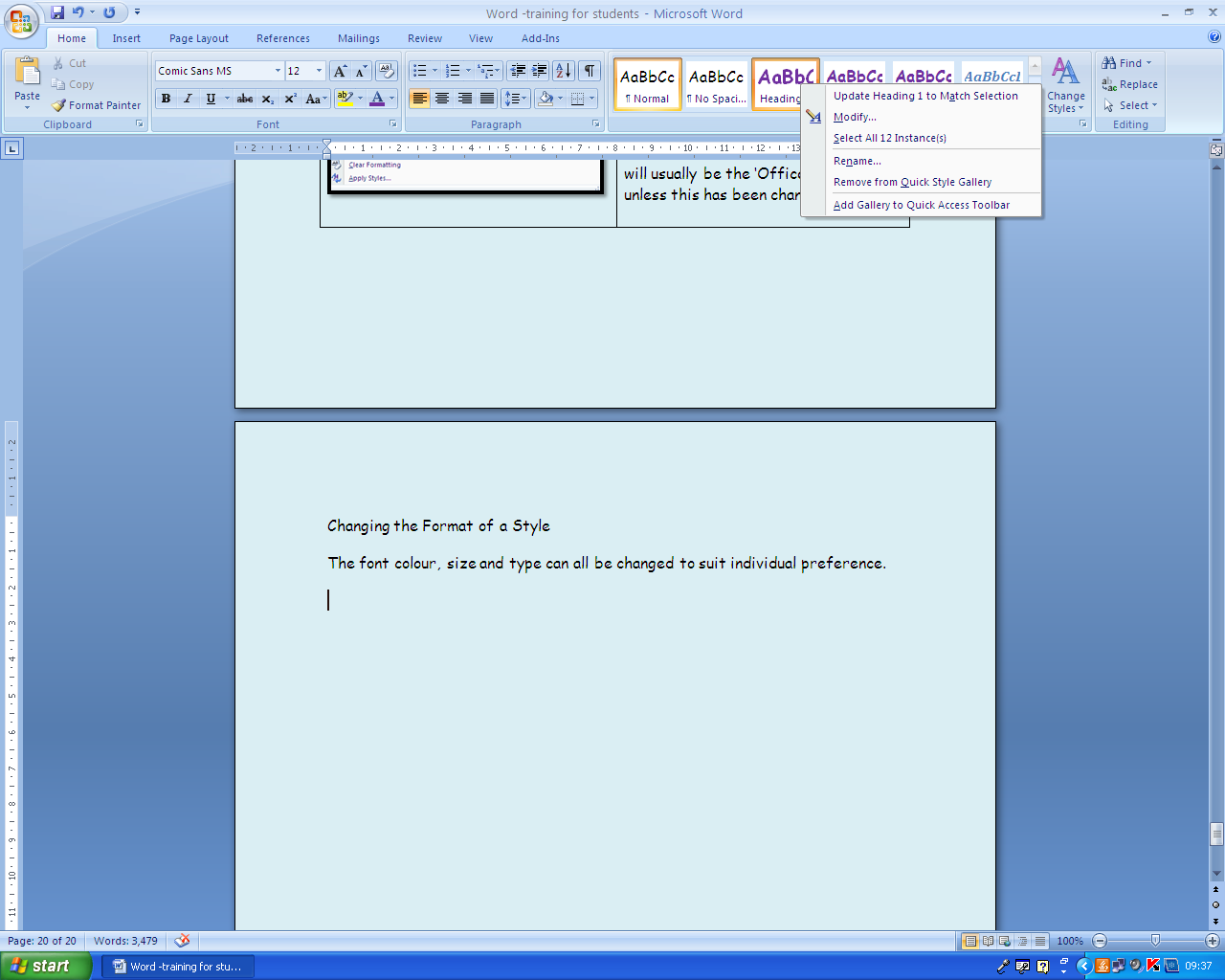 Gellir defnyddio hyn i newid enw’r arddull. Gellir defnyddio hyn i newid enw’r arddull. Defnyddir yr adran fformatio i newid math, maint a lliw’r arddull. Gellir rhoi’r newid mewn arddull ar waith ar gyfer y ddogfen sydd ar agor neu i bob dogfen ar sail y templed presennol. Defnyddir yr adran fformatio i newid math, maint a lliw’r arddull. Gellir rhoi’r newid mewn arddull ar waith ar gyfer y ddogfen sydd ar agor neu i bob dogfen ar sail y templed presennol. 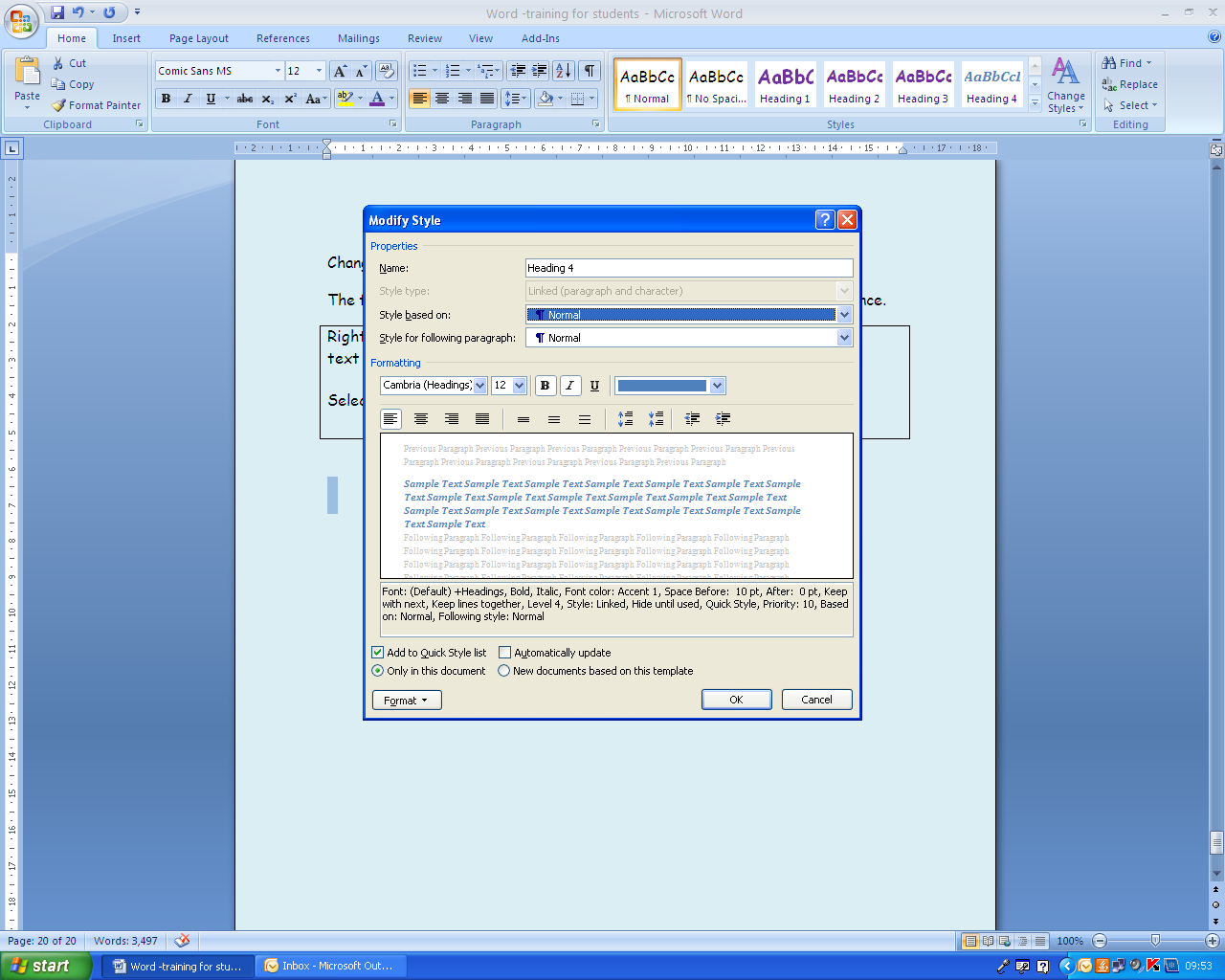 